LAMPIRAN 4PERMOHONAN KENAIKAN PANGKAT PENSYARAH GRED 45 KE GRED 52(telah berkhidmat selama 20 tahun dan lebih di gred DM45 atau setara)MAKLUMAT PEGAWAIULASAN KOORDINATOR / KETUA PUSAT PENGAJIAN __________________________________________________________________________________________________________________________________________________________________________________________________________________________________________________________________________________________________________________________________________________________________________________________________________________________________________Tarikh  :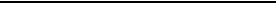 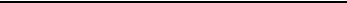 (Tandatangan Penyelia)ULASAN DEKAN / REKTOR________________________________________________________________________________________________________________________________________________________________________________________________________________________________________________________________________________________________________________________Tarikh  :(Tandatangan Ketua Jabatan)Cop Rasmi(borang ini hendaklah diklasifikasikan sebagai “SULIT” apabila ianya dilengkapkan)(i)Nama :(ii)No. Pekerja:(iii)Jawatan dan Gred:(iv)Jabatan Sekarang:(v)LNPT (3 tahun terkini):(v)LNPT (3 tahun terkini):Tahun 1Tahun 2Tahun 3 (terkini)